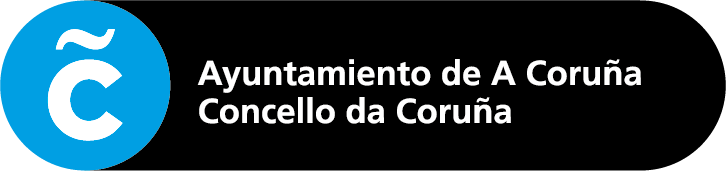 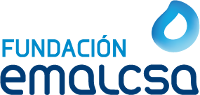 VII CONVOCATORIA DEPORTE SOLIDARIO E INCLUSIVO 2020Ayudas para favorecer el uso del deporte como instrumento de inclusión e intervención social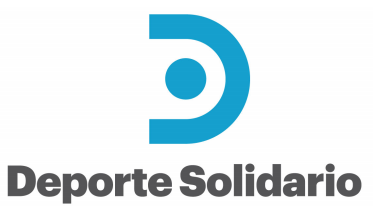 FORMULARIO DE PRESENTACIÓN DEL PROYECTO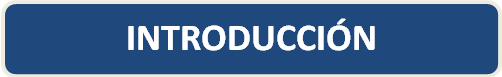 El formulario incorpora apartados con una breve explicación ([ejemplo]) sobre el contenido a incluir, con el único fin de servir de guía para la cumplimentación del mismo; no obstante, es de suma importancia que en el documento que se entregue a la Fundación Emalcsa, no aparezcan dichas explicaciones.Los diferentes apartados del presente formulario, son parte necesaria para la valoración de los proyectos, por lo que es indispensable cubrir cada uno de los mismos, respondiendo de forma clara y concreta a lo que se solicita.ÍNDICE:0. INFORMACIÓN DE LA ENTIDAD1. VALORACIÓN DE LA ENTIDAD2. VALORACIÓN DEL PROYECTO SOCIAL(Lugar, fecha y firma del representante legal de la Entidad)0.1. DENOMINACIÓN DE LA ENTIDAD 0.1. DENOMINACIÓN DE LA ENTIDAD 0.1. DENOMINACIÓN DE LA ENTIDAD Denominación oficial y acrónimoDenominación oficial y acrónimoN.I.F0.2. LOCALIZACIÓN DE LA ENTIAD 0.2. LOCALIZACIÓN DE LA ENTIAD Dirección completa de la sede socialDirección completa de las instalaciones propias de la entidad[Escriba la dirección completa de todas las instalaciones propiedad de la entidad solicitante, en las que lleva a cabo su actividad deportiva]0.3. DATOS GENERALES DE LA ENTIDAD0.3. DATOS GENERALES DE LA ENTIDAD0.3. DATOS GENERALES DE LA ENTIDAD0.3. DATOS GENERALES DE LA ENTIDAD0.3. DATOS GENERALES DE LA ENTIDADNaturaleza Jurídica de la entidad Naturaleza Jurídica de la entidad [Escriba la naturaleza jurídica de la Entidad solicitante (Asociación, Fundación, etc.)][Escriba la naturaleza jurídica de la Entidad solicitante (Asociación, Fundación, etc.)][Escriba la naturaleza jurídica de la Entidad solicitante (Asociación, Fundación, etc.)]Fines de la Entidad según EstatutosFines de la Entidad según Estatutos[Escriba el objeto social de la Entidad Solicitante (según consta en sus estatutos)][Escriba el objeto social de la Entidad Solicitante (según consta en sus estatutos)][Escriba el objeto social de la Entidad Solicitante (según consta en sus estatutos)]Nombre de la federación a la que perteneceNombre de la federación a la que perteneceInscripción en el Registro de entidades deportivas de la Xunta de GaliciaInscripción en el Registro de entidades deportivas de la Xunta de GaliciaInscripción en el Registro de entidades deportivas de la Xunta de GaliciaInscripción en el Registro de entidades deportivas de la Xunta de GaliciaInscripción en el Registro de entidades deportivas de la Xunta de GaliciaFecha de inscripción Número de registroInscripción en el Registro Municipal de Asociaciones Coruñesas (REMAC)Inscripción en el Registro Municipal de Asociaciones Coruñesas (REMAC)Inscripción en el Registro Municipal de Asociaciones Coruñesas (REMAC)Inscripción en el Registro Municipal de Asociaciones Coruñesas (REMAC)Inscripción en el Registro Municipal de Asociaciones Coruñesas (REMAC)Fecha de inscripciónNúmero de REMAC0.4. DATOS DE CONTACTO PARA NOTIFICACIONES (base 5.3)0.4. DATOS DE CONTACTO PARA NOTIFICACIONES (base 5.3)Nombre y apellidos de la persona de contacto[Identifique a la persona a la que deben dirigirse todas las comunicaciones relacionadas con el desarrollo de la convocatoria]Dirección de correo electrónico[Dirección de correo electrónico a la que deben dirigirse todas las comunicaciones relacionadas con el desarrollo de la convocatoria]Teléfono[Teléfono al que deben dirigirse todos los avisos y consultas relacionadas con el desarrollo de la convocatoria]0.5. ESTRUCTURA ORGANIZATIVA DE LA ENTIDAD0.5. ESTRUCTURA ORGANIZATIVA DE LA ENTIDAD0.5. ESTRUCTURA ORGANIZATIVA DE LA ENTIDAD0.5. ESTRUCTURA ORGANIZATIVA DE LA ENTIDADJunta directiva[Número de personas que componen la junta directiva][Número de personas que componen la junta directiva][Número de personas que componen la junta directiva]Personal contratado por tiempo indefinido[Número de empleados con contrato de duración indefinida]Personal contratado por periodo determinado[Número de empleados con contrato de duración determinada]Personal voluntario[Número de personas voluntarias vinculadas a la Entidad Solicitante de forma más o menos estable, y en arreglo a los términos recogidos en la Ley 10/2011, de 28 de noviembre, de acción voluntaria][Número de personas voluntarias vinculadas a la Entidad Solicitante de forma más o menos estable, y en arreglo a los términos recogidos en la Ley 10/2011, de 28 de noviembre, de acción voluntaria][Número de personas voluntarias vinculadas a la Entidad Solicitante de forma más o menos estable, y en arreglo a los términos recogidos en la Ley 10/2011, de 28 de noviembre, de acción voluntaria]Personal colaborador[Número de personas que colaboran con la Entidad Solicitante de forma más o menos estable][Número de personas que colaboran con la Entidad Solicitante de forma más o menos estable][Número de personas que colaboran con la Entidad Solicitante de forma más o menos estable]Nº de socios[Número de socios que pagan una cuota periódica para contribuir al sostenimiento de la Entidad Solicitante y de sus actividades][Número de socios que pagan una cuota periódica para contribuir al sostenimiento de la Entidad Solicitante y de sus actividades][Número de socios que pagan una cuota periódica para contribuir al sostenimiento de la Entidad Solicitante y de sus actividades]0.6. REPRESENTACIÓN LEGAL DE LA ENTIDAD0.6. REPRESENTACIÓN LEGAL DE LA ENTIDAD0.6. REPRESENTACIÓN LEGAL DE LA ENTIDAD0.6. REPRESENTACIÓN LEGAL DE LA ENTIDADNombre y apellidosCargo en la organizaciónTeléfono de contacto:N.I.F.Correo electrónico0.7.DIRECCIÓN DEL PROYECTO PRESENTADO0.7.DIRECCIÓN DEL PROYECTO PRESENTADONombre y apellidos de la persona responsable del proyecto[Nombre y apellidos completos y el cargo en la organización de la persona responsable de la ejecución del proyecto]Cargo en la organizaciónTeléfono de contactoCorreo electrónico0.8.AYUDA SOLICITADA A LA FUNDACIÓN0.8.AYUDA SOLICITADA A LA FUNDACIÓNImporte total solicitado a la Fundación[No superior a 20.000 € ni inferior a 3.000 €]Importe solicitado para la actividad de fomento del deporte de base (25% del total)[No superior a 5.000 € ni inferior a 750 €]Importe solicitado para la el proyecto social presentado (75% del total)[No superior a 15.000 € ni inferior a 2.250 €]0.9. AYUDAS SOLICITADAS O CONCEDIDAS PARA EL DESARROLLO DEL PROYECTO0.9. AYUDAS SOLICITADAS O CONCEDIDAS PARA EL DESARROLLO DEL PROYECTO0.9. AYUDAS SOLICITADAS O CONCEDIDAS PARA EL DESARROLLO DEL PROYECTO0.9. AYUDAS SOLICITADAS O CONCEDIDAS PARA EL DESARROLLO DEL PROYECTO	ENTIDAD	CONCEPTO AYUDAESTADOIMPORTEp.ej: Ayuntamiento de A Coruñap.ej: proyecto socialp. ej: Solicitadap. ej: 5.000 €1.1. Iniciativas promovidas por la entidad para el fomento del deporte base durante la última temporada finalizada (criterio 3.1.a)1.1. Iniciativas promovidas por la entidad para el fomento del deporte base durante la última temporada finalizada (criterio 3.1.a)1.1. Iniciativas promovidas por la entidad para el fomento del deporte base durante la última temporada finalizada (criterio 3.1.a)1.1. Iniciativas promovidas por la entidad para el fomento del deporte base durante la última temporada finalizada (criterio 3.1.a)Describa las actividades organizadas por iniciativa la entidad para el fomento del deporte base durante la última temporada finalizada, cuyo detalle se consultará en la página indicada de la memoria deportiva de obligada presentación.Describa las actividades organizadas por iniciativa la entidad para el fomento del deporte base durante la última temporada finalizada, cuyo detalle se consultará en la página indicada de la memoria deportiva de obligada presentación.Describa las actividades organizadas por iniciativa la entidad para el fomento del deporte base durante la última temporada finalizada, cuyo detalle se consultará en la página indicada de la memoria deportiva de obligada presentación.Describa las actividades organizadas por iniciativa la entidad para el fomento del deporte base durante la última temporada finalizada, cuyo detalle se consultará en la página indicada de la memoria deportiva de obligada presentación.Denominación de la actividadBreve descripciónFecha/periodo de realizaciónPág. de la memoria deportiva en la que se describe la acción[nombre de la actividad o título identificativo][breve explicación de cada actividad realizada, expresando la forma en que contribuyó a fomentar el deporte de base][fecha concreta de realización o periodo durante el que se llevó a cabo cada actividad][página de la memoria deportiva oficial de la entidad en la que se describe cada actividad]1.2. Participación en cursos, programas, actos y eventos del Servicio de Deportes del Ayuntamiento de A Coruña durante la última temporada deportiva de la entidad (criterio 3.1.b)1.2. Participación en cursos, programas, actos y eventos del Servicio de Deportes del Ayuntamiento de A Coruña durante la última temporada deportiva de la entidad (criterio 3.1.b)1.2. Participación en cursos, programas, actos y eventos del Servicio de Deportes del Ayuntamiento de A Coruña durante la última temporada deportiva de la entidad (criterio 3.1.b)1.2. Participación en cursos, programas, actos y eventos del Servicio de Deportes del Ayuntamiento de A Coruña durante la última temporada deportiva de la entidad (criterio 3.1.b)Describa las actividades promovidas por el Ayuntamiento de A Coruña en las que la entidad ha participado durante su última temporada finalizada, cuyo detalle se consultará en la página indicada de la memoria deportiva de obligada presentación.Describa las actividades promovidas por el Ayuntamiento de A Coruña en las que la entidad ha participado durante su última temporada finalizada, cuyo detalle se consultará en la página indicada de la memoria deportiva de obligada presentación.Describa las actividades promovidas por el Ayuntamiento de A Coruña en las que la entidad ha participado durante su última temporada finalizada, cuyo detalle se consultará en la página indicada de la memoria deportiva de obligada presentación.Describa las actividades promovidas por el Ayuntamiento de A Coruña en las que la entidad ha participado durante su última temporada finalizada, cuyo detalle se consultará en la página indicada de la memoria deportiva de obligada presentación.Denominación de la actividadBreve descripciónFecha/periodo de realizaciónPág. de la memoria deportiva en la que se describe la acción[nombre de la actividad o título identificativo][breve explicación de cada actividad realizada, expresando de qué forma colaboró la entidad para su realización][fecha concreta de realización o periodo durante el que se llevó a cabo cada actividad][página de la memoria deportiva oficial de la entidad en la que se describe cada actividad]1.3. Licencias federativas , hasta categoría juvenil/junior (criterios 3.1.c, 3.1.d y 3.1.d)1.3. Licencias federativas , hasta categoría juvenil/junior (criterios 3.1.c, 3.1.d y 3.1.d)1.3. Licencias federativas , hasta categoría juvenil/junior (criterios 3.1.c, 3.1.d y 3.1.d)Nº total de licencias federativas hasta categoría juvenil/junior, acreditadas en el/los certificado/s federativos de obligada presentación.  Deben desagregarse los datos por disciplina deportiva/federación si la entidad cuenta con más de una.Nº total de licencias federativas hasta categoría juvenil/junior, acreditadas en el/los certificado/s federativos de obligada presentación.  Deben desagregarse los datos por disciplina deportiva/federación si la entidad cuenta con más de una.Nº total de licencias federativas hasta categoría juvenil/junior, acreditadas en el/los certificado/s federativos de obligada presentación.  Deben desagregarse los datos por disciplina deportiva/federación si la entidad cuenta con más de una.Disciplina deportivaNº licencias deportivas masculinas (hasta categoría juvenil/junior)Nº licencias deportivas femeninas(hasta categoría juvenil/junior)[Disciplina o modalidad deportiva en la que la entidad cuenta con licencias federativas][Número de licencias masculinas de cada disciplina, hasta categoría juvenil/junio][Número de licencias femeninas de cada disciplina, hasta categoría juvenil/junio]1.4. Capacidad económica de la entidad (criterio 3.1.e)1.4. Capacidad económica de la entidad (criterio 3.1.e)Indique los ingresos percibidos durante el año en curso, cuyo detalle se consultará en el presupuesto anual de ingresos y gastos de obligada presentación.Indique los ingresos percibidos durante el año en curso, cuyo detalle se consultará en el presupuesto anual de ingresos y gastos de obligada presentación.Fuente de ingresoImporte[Procedencia de cada ingreso que percibe la entidad durante el año en curso, ej: cuotas de socios][importe total y exacto de cada ingreso percibido]Total ingresos2.1. Denominación y duración del proyecto social2.1. Denominación y duración del proyecto social2.1. Denominación y duración del proyecto social2.1. Denominación y duración del proyecto socialDenominación del proyecto social[nombre del proyecto social][nombre del proyecto social][nombre del proyecto social]Fecha estimada de inicio del proyecto[fecha estimada de inicio de actividades]Fecha estimada de finalización del proyecto[fecha estimada de finalización de actividades]2.2. Justificación del proyecto (criterio 3.2.1.a)2.2. Justificación del proyecto (criterio 3.2.1.a)Necesidades detectadas en el ámbito municipal que justifican la creación del proyecto.Necesidades detectadas en el ámbito municipal que justifican la creación del proyecto.En caso de ampliar información en la memoria complementaria, indicar las páginas que se deben consultar[Escriba en un espacio máximo de 15 líneas, una breve descripción de las necesidades detectadas en el entorno municipal de A Coruña, que justifican el diseño e intención de desarrollar el proyecto propuesto][Escriba en un espacio máximo de 15 líneas, una breve descripción de las necesidades detectadas en el entorno municipal de A Coruña, que justifican el diseño e intención de desarrollar el proyecto propuesto]2.3. Beneficiarios del proyecto (criterio 3.2.1.a)2.3. Beneficiarios del proyecto (criterio 3.2.1.a)2.3. Beneficiarios del proyecto (criterio 3.2.1.a)2.3. Beneficiarios del proyecto (criterio 3.2.1.a)Colectivos a los que se dirigen las actividades del proyecto y justificación de su selecciónColectivos a los que se dirigen las actividades del proyecto y justificación de su selecciónColectivos a los que se dirigen las actividades del proyecto y justificación de su selecciónColectivos a los que se dirigen las actividades del proyecto y justificación de su selecciónEn caso de ampliar información en la memoria complementaria, indicar las páginas que se deben consultarEn caso de ampliar información en la memoria complementaria, indicar las páginas que se deben consultarEn caso de ampliar información en la memoria complementaria, indicar las páginas que se deben consultarColectivoNº beneficiarios esperadoProcedenciaProcedencia[Identifique cada uno de los colectivos destinatarios del proyecto, justificando además los motivos de su selección][Indique el número de beneficiarios previstos de cada colectivo] [Especifique los centros o entidades de captación de beneficiarios de cada colectivo] [Especifique los centros o entidades de captación de beneficiarios de cada colectivo]2.4. Objetivos del proyecto (criterio 3.2.1.a y criterio 3.2.1.b)2.4. Objetivos del proyecto (criterio 3.2.1.a y criterio 3.2.1.b)2.4. Objetivos del proyecto (criterio 3.2.1.a y criterio 3.2.1.b)2.4. Objetivos del proyecto (criterio 3.2.1.a y criterio 3.2.1.b)2.4. Objetivos del proyecto (criterio 3.2.1.a y criterio 3.2.1.b)Objetivos generales y específicos del proyecto presentado. Para facilitar la conexión de información, asigne un código a cada objetivo.Objetivos generales y específicos del proyecto presentado. Para facilitar la conexión de información, asigne un código a cada objetivo.Objetivos generales y específicos del proyecto presentado. Para facilitar la conexión de información, asigne un código a cada objetivo.Objetivos generales y específicos del proyecto presentado. Para facilitar la conexión de información, asigne un código a cada objetivo.Objetivos generales y específicos del proyecto presentado. Para facilitar la conexión de información, asigne un código a cada objetivo.En caso de ampliar información en la memoria complementaria, indicar las páginas que se deben consultarEn caso de ampliar información en la memoria complementaria, indicar las páginas que se deben consultarEn caso de ampliar información en la memoria complementaria, indicar las páginas que se deben consultarEn caso de ampliar información en la memoria complementaria, indicar las páginas que se deben consultarCódigo objetivoObjetivoResultado esperadoIndicador de medida/evaluación del resultadoIndicador de medida/evaluación del resultado[asigne un código para cada objetivo]2.5. Actividades previstas para alcanzar los objetivos (criterio 3.2.1.a)2.5. Actividades previstas para alcanzar los objetivos (criterio 3.2.1.a)2.5. Actividades previstas para alcanzar los objetivos (criterio 3.2.1.a)2.5. Actividades previstas para alcanzar los objetivos (criterio 3.2.1.a)2.5. Actividades previstas para alcanzar los objetivos (criterio 3.2.1.a)IMPORTANTE: Debe incluirse en la memoria complementaria un cronograma que incluya las fases del proyecto y actividades aquí descritas, así como un calendario estimado de su ejecución.IMPORTANTE: Debe incluirse en la memoria complementaria un cronograma que incluya las fases del proyecto y actividades aquí descritas, así como un calendario estimado de su ejecución.IMPORTANTE: Debe incluirse en la memoria complementaria un cronograma que incluya las fases del proyecto y actividades aquí descritas, así como un calendario estimado de su ejecución.IMPORTANTE: Debe incluirse en la memoria complementaria un cronograma que incluya las fases del proyecto y actividades aquí descritas, así como un calendario estimado de su ejecución.IMPORTANTE: Debe incluirse en la memoria complementaria un cronograma que incluya las fases del proyecto y actividades aquí descritas, así como un calendario estimado de su ejecución.En caso de ampliar información en la memoria complementaria, indicar las páginas que se deben consultarEn caso de ampliar información en la memoria complementaria, indicar las páginas que se deben consultarEn caso de ampliar información en la memoria complementaria, indicar las páginas que se deben consultarEn caso de ampliar información en la memoria complementaria, indicar las páginas que se deben consultarActividadObjetivo al que respondeColectivo destinatarioEstrategia a seguirEstrategia a seguir[Actividades que se realizarán para alcanzar los objetivos planteados][Código del objetivo (de los indicados en el cuadro 2.4) que se pretende alcanzar con cada actividad][Relacione el colectivos o los colectivos, de los indicados en el cuadro 2.3  a los que se dirige esta actividad][Métodos, procedimiento y recursos a emplear para llevar a cabo cada actividad][Métodos, procedimiento y recursos a emplear para llevar a cabo cada actividad]2.6. Asignación de recursos y objetivo de participación de las actividades (criterio 3.2.1.b y criterio 3.2.1.c)2.6. Asignación de recursos y objetivo de participación de las actividades (criterio 3.2.1.b y criterio 3.2.1.c)2.6. Asignación de recursos y objetivo de participación de las actividades (criterio 3.2.1.b y criterio 3.2.1.c)2.6. Asignación de recursos y objetivo de participación de las actividades (criterio 3.2.1.b y criterio 3.2.1.c)2.6. Asignación de recursos y objetivo de participación de las actividades (criterio 3.2.1.b y criterio 3.2.1.c)En caso de ampliar información en la memoria complementaria, indicar las páginas que se deben consultarEn caso de ampliar información en la memoria complementaria, indicar las páginas que se deben consultarEn caso de ampliar información en la memoria complementaria, indicar las páginas que se deben consultarEn caso de ampliar información en la memoria complementaria, indicar las páginas que se deben consultarActividadNº de plazas Recursos materiales y humanos aportados por la entidadRecursos materiales y humanos ajenos a la entidadRecursos materiales y humanos ajenos a la entidad[Nombre de la actividad][Nº de plazas disponibles para beneficiarios del proyecto social en cada actividad][personal, material deportivo, instalaciones y/u otros recursos propios de la entidad que se emplearán en cada actividad][personal, material deportivo, instalaciones y/u otros recursos de entidades externas que se emplearán en cada actividad][personal, material deportivo, instalaciones y/u otros recursos de entidades externas que se emplearán en cada actividad]2.7. Participación en el proyecto de organizaciones sociales (criterio 3.2.1.d)2.7. Participación en el proyecto de organizaciones sociales (criterio 3.2.1.d)2.7. Participación en el proyecto de organizaciones sociales (criterio 3.2.1.d)2.7. Participación en el proyecto de organizaciones sociales (criterio 3.2.1.d)En caso de ampliar información en la memoria complementaria, indicar las páginas que se deben consultarEn caso de ampliar información en la memoria complementaria, indicar las páginas que se deben consultarEn caso de ampliar información en la memoria complementaria, indicar las páginas que se deben consultarDenominación de la entidadFines institucionales de la entidadForma de participación en el proyectoDocumento de soporte[Nombre o razón social de la entidad social colaboradora][resumen de los fines o actividad de la entidad colaboradora][descripción del papel que desarrollará la entidad social colaboradora en el marco del proyecto presentado][Documento presentado para acreditar la relación o intención de colaboración con cada entidad social]2.8. Oferta de plazas gratuitas para la incorporación a las actividades deportivas habituales de la entidad (criterio 3.2.2.e)2.8. Oferta de plazas gratuitas para la incorporación a las actividades deportivas habituales de la entidad (criterio 3.2.2.e)2.8. Oferta de plazas gratuitas para la incorporación a las actividades deportivas habituales de la entidad (criterio 3.2.2.e)2.8. Oferta de plazas gratuitas para la incorporación a las actividades deportivas habituales de la entidad (criterio 3.2.2.e)Cumplimentar solo si el proyecto social contempla la oferta de plazas PARA INCORPORARSE A LAS ACTIVIDADES ORDINARIAS DE LA ENTIDAD de forma totalmente gratuita.Las plazas dirigidas a personas derivadas por centros dependientes de los Servicios Sociales Municipales deben formalizarse mediante la presentación de los Modelos 4 y 5 de la convocatoria.Cumplimentar solo si el proyecto social contempla la oferta de plazas PARA INCORPORARSE A LAS ACTIVIDADES ORDINARIAS DE LA ENTIDAD de forma totalmente gratuita.Las plazas dirigidas a personas derivadas por centros dependientes de los Servicios Sociales Municipales deben formalizarse mediante la presentación de los Modelos 4 y 5 de la convocatoria.Cumplimentar solo si el proyecto social contempla la oferta de plazas PARA INCORPORARSE A LAS ACTIVIDADES ORDINARIAS DE LA ENTIDAD de forma totalmente gratuita.Las plazas dirigidas a personas derivadas por centros dependientes de los Servicios Sociales Municipales deben formalizarse mediante la presentación de los Modelos 4 y 5 de la convocatoria.Cumplimentar solo si el proyecto social contempla la oferta de plazas PARA INCORPORARSE A LAS ACTIVIDADES ORDINARIAS DE LA ENTIDAD de forma totalmente gratuita.Las plazas dirigidas a personas derivadas por centros dependientes de los Servicios Sociales Municipales deben formalizarse mediante la presentación de los Modelos 4 y 5 de la convocatoria.En caso de ampliar información en la memoria complementaria, indicar las páginas que se deben consultarEn caso de ampliar información en la memoria complementaria, indicar las páginas que se deben consultarEn caso de ampliar información en la memoria complementaria, indicar las páginas que se deben consultarActividadNº de plazas gratuitas ofertadasCentro al que se ofertan las plazasCoste total de la plaza ofertada[Nombre de la actividad][número de plazas gratuitas que se ofertan para cada actividad][Especifique el centro dependiente de los Servicios Sociales Municipales al que se ofertan las plazas de cada actividad]2.9. Incorporación al proyecto del fomento del deporte femenino (criterio 3.2.f)2.9. Incorporación al proyecto del fomento del deporte femenino (criterio 3.2.f)2.9. Incorporación al proyecto del fomento del deporte femenino (criterio 3.2.f)2.9. Incorporación al proyecto del fomento del deporte femenino (criterio 3.2.f)Actividades desarrolladas dentro del proyecto para el fomento y la visibilización del deporte femeninoActividades desarrolladas dentro del proyecto para el fomento y la visibilización del deporte femeninoActividades desarrolladas dentro del proyecto para el fomento y la visibilización del deporte femeninoActividades desarrolladas dentro del proyecto para el fomento y la visibilización del deporte femeninoEn caso de ampliar información en la memoria complementaria, indicar las páginas que se deben consultarEn caso de ampliar información en la memoria complementaria, indicar las páginas que se deben consultarEn caso de ampliar información en la memoria complementaria, indicar las páginas que se deben consultarActividadImpacto en el fomento del deporte femeninoColectivo destinatarioColectivo destinatario2.10. Experiencia en el ámbito de acción del proyecto (criterio 3.2.g)2.10. Experiencia en el ámbito de acción del proyecto (criterio 3.2.g)2.10. Experiencia en el ámbito de acción del proyecto (criterio 3.2.g)2.10. Experiencia en el ámbito de acción del proyecto (criterio 3.2.g)Experiencia de la entidad en la ejecución de proyectos de características similares al presentado o en el trabajo con los colectivos destinatarios del proyectoExperiencia de la entidad en la ejecución de proyectos de características similares al presentado o en el trabajo con los colectivos destinatarios del proyectoExperiencia de la entidad en la ejecución de proyectos de características similares al presentado o en el trabajo con los colectivos destinatarios del proyectoExperiencia de la entidad en la ejecución de proyectos de características similares al presentado o en el trabajo con los colectivos destinatarios del proyectoEn caso de ampliar información en la memoria complementaria, indicar las páginas que se deben consultarEn caso de ampliar información en la memoria complementaria, indicar las páginas que se deben consultarEn caso de ampliar información en la memoria complementaria, indicar las páginas que se deben consultarNombre del proyecto o iniciativaPeriodo de realizaciónMedio de acreditaciónMedio de acreditación2.11. Financiación y presupuesto del proyecto (criterios 3.2.h y 3.2.i)2.11. Financiación y presupuesto del proyecto (criterios 3.2.h y 3.2.i)2.11. Financiación y presupuesto del proyecto (criterios 3.2.h y 3.2.i)2.11. Financiación y presupuesto del proyecto (criterios 3.2.h y 3.2.i)2.11. Financiación y presupuesto del proyecto (criterios 3.2.h y 3.2.i)2.11. Financiación y presupuesto del proyecto (criterios 3.2.h y 3.2.i)2.11. Financiación y presupuesto del proyecto (criterios 3.2.h y 3.2.i)En caso de ampliar información en la memoria complementaria, indicar las páginas que se deben consultarEn caso de ampliar información en la memoria complementaria, indicar las páginas que se deben consultarEn caso de ampliar información en la memoria complementaria, indicar las páginas que se deben consultarEn caso de ampliar información en la memoria complementaria, indicar las páginas que se deben consultarEn caso de ampliar información en la memoria complementaria, indicar las páginas que se deben consultarEn caso de ampliar información en la memoria complementaria, indicar las páginas que se deben consultarAportación propia de la entidad para el proyecto socialAportación propia de la entidad para el proyecto socialAportación propia de la entidad para el proyecto socialAportación propia de la entidad para el proyecto socialAportación solicitada a la Fundación Emalcsa para el proyecto social (75% del total solicitado)Aportación solicitada a la Fundación Emalcsa para el proyecto social (75% del total solicitado)Aportación solicitada a la Fundación Emalcsa para el proyecto social (75% del total solicitado)Aportación solicitada a la Fundación Emalcsa para el proyecto social (75% del total solicitado)PRESUPUESTO PROYECTO SOCIALPRESUPUESTO PROYECTO SOCIALPRESUPUESTO PROYECTO SOCIALPRESUPUESTO PROYECTO SOCIALPRESUPUESTO PROYECTO SOCIALPRESUPUESTO PROYECTO SOCIALPRESUPUESTO PROYECTO SOCIALPARTIDA DE GASTOConcepto específico del gastoImporte total gastoImporte solicitado a la FundaciónImporte solicitado a la FundaciónImporte aportado por la entidadImporte aportado por la entidadPersonalEJ: Técnico deportivo[Importe total estimado para cada gasto][Importe de cada gasto que se financiaría con la ayuda solicitada a la Fundación][Importe de cada gasto que se financiaría con la ayuda solicitada a la Fundación][Importe de cada gasto que se financiaría con la aportación propia de la entidad][Importe de cada gasto que se financiaría con la aportación propia de la entidad]EquipamientoEJ: Camisetas deportivasDesplazamientosGasto de actividad federativaMarketing y comunicacionesGastos generales (Identificar- máx. 10 %)Otros (identificar)TOTALTOTAL[Coste total del proyecto social][Importe total del proyecto que se financiaría con la ayuda de la Fundación][Importe total del proyecto que se financiaría con la ayuda de la Fundación][Importe total del proyecto que se financiaría con la aportación propia de la entidad][Importe total del proyecto que se financiaría con la aportación propia de la entidad]DESGLOSE DE LA AYUDA SOLICITADA PARA EL FOMENTO DEL DEPORTE DE BASEDESGLOSE DE LA AYUDA SOLICITADA PARA EL FOMENTO DEL DEPORTE DE BASEDESGLOSE DE LA AYUDA SOLICITADA PARA EL FOMENTO DEL DEPORTE DE BASEDestino de la ayuda solicitada para la actividad de deporte de base (25 % del total solicitado)Concepto del gastoImportePersonal[Importe total de la ayuda solicitada que se destinará a financiar cada gasto]EquipamientoDesplazamientosGasto de actividad federativaMarketing y comunicacionesGastos generales (Identificar- máx. 10 %)Otros (identificar)TOTALTOTAL[Importe total de la ayuda solicitada para la actividad de deporte de base]2.12. Plan de publicidad y difusión del proyecto (criterio 3.2.j)2.12. Plan de publicidad y difusión del proyecto (criterio 3.2.j)2.12. Plan de publicidad y difusión del proyecto (criterio 3.2.j)2.12. Plan de publicidad y difusión del proyecto (criterio 3.2.j)En caso de ampliar información en la memoria complementaria, indicar las páginas que se deben consultarEn caso de ampliar información en la memoria complementaria, indicar las páginas que se deben consultarEn caso de ampliar información en la memoria complementaria, indicar las páginas que se deben consultarAcción de difusiónHerramientas a emplearPeriodicidadMedio de verificación